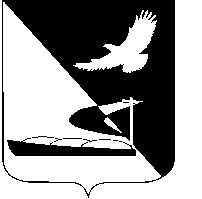 АДМИНИСТРАЦИЯ МУНИЦИПАЛЬНОГО ОБРАЗОВАНИЯ«АХТУБИНСКИЙ РАЙОН»ПОСТАНОВЛЕНИЕ16.06.2015     					                  № 770О внесении изменений в постановление  администрации МО «Ахтубинский район»от 19.09.2013 № 1121	В связи с кадровыми изменениями, администрация  МО «Ахтубинский район»ПОСТАНОВЛЯЕТ:1. Внести в постановление администрации МО «Ахтубинский район» от 19.09.2013 № 1121 «Об инвентаризации защитных сооружений гражданской обороны, расположенных на территории МО «Ахтубинский район»  изменение, изложив  Состав комиссии по инвентаризации защитных сооружений гражданской обороны на территории МО «Ахтубинский район» в новой редакции, согласно приложению к настоящему постановлению.2. Отделу информатизации и компьютерного обслуживания администрации МО «Ахтубинский район» (Короткий В.В.) обеспечить размещение настоящего постановления в сети Интернет на официальном сайте администрации МО «Ахтубинский район» в разделе «Документы» подразделе «Документы Администрации» подразделе «Официальные документы».3. Отделу контроля и обработки информации администрации МО «Ахтубинский район» (Свиридова Л.В.) представить информацию в газету «Ахтубинская правда» о размещении настоящего постановления в сети Интернет на официальном сайте администрации МО «Ахтубинский район» в разделе «Документы» подразделе «Документы Администрации» подразделе «Официальные документы».Глава муниципального образования                                           В.А. Ведищев                                      Приложение к постановлению администрации                                                                 МО «Ахтубинский район»                                                                     от 16.06.2015  № 770СОСТАВкомиссии по инвентаризации защитных сооружений гражданской обороны на территории МО «Ахтубинский район»Верно:     Лавренцов Б.Н.- заместитель главы администрации – начальник                                                 управления коммунального хозяйства администрации, председатель комиссииЧлены комиссии:Вольников Ю.Н.- начальник отдела по делам ГО, ЧС и мобработе администрацииКазакевич М.С.-  ведущий инспектор отдела по делам ГО, ЧС и                                              мобработе администрацииЛемак В.Ю.- инспектор по мобработе отдела по делам ГО, ЧС и                                              мобработе администрации